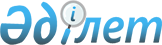 Об утверждении государственного образовательного заказа на дошкольное воспитание и обучение, размера подушевого финансирования и родительской платы по району имени Габита Мусрепова Северо-Казахстанской области на 2015 год
					
			Утративший силу
			
			
		
					Постановление акимата района имени Габита Мусрепова Северо-Казахстанской области от 18 февраля 2015 года № 65. Зарегистрировано Департаментом юстиции Северо-Казахстанской области 20 марта 2015 года № 3173. Утратило силу постановлением акимата района имени Габита Мусрепова Северо-Казахстанской области от 29 мая 2015 года N 228      Сноска. Утратило силу постановлением акимата района имени Габита Мусрепова Северо-Казахстанской области от 29.05.2015 N 228 (вводится в действие со дня вводится в действие по истечении десяти календарных дней после дня его первого официального опубликования подписания).

      В соответствии с подпунктом 8-1) пункта 4 статьи 6 Закона Республики Казахстан от 27 июля 2007 года "Об образовании", акимат района имени Габита Мусрепова Северо-Казахстанской области ПОСТАНОВЛЯЕТ:

      1. Утвердить государственный образовательный заказ на дошкольное воспитание и обучение, размер подушевого финансирования и родительской платы по району имени Габита Мусрепова Северо-Казахстанской области на 2015 год согласно приложению к настоящему постановлению.

      2. Контроль за исполнением настоящего постановления возложить на курирующего заместителя акима района имени Габита Мусрепова Северо-Казахстанской области.

      3. Настоящее постановление вводится в действие по истечении десяти календарных дней после дня его первого официального опубликования и распространяется на правоотношения, возникшие с 1 января 2015 года.

 Государственный образовательный заказ на дошкольное воспитание и обучение, размер подушевого финансирования и родительской платы в дошкольных организациях района имени Габита Мусрепова Северо-Казахстанской области на 2015 год
					© 2012. РГП на ПХВ «Институт законодательства и правовой информации Республики Казахстан» Министерства юстиции Республики Казахстан
				
      Аким района

В. Дудов
Утвержден постановлением акимата района имени Габита Мусрепова Северо-Казахстанской области от 18 февраля 2015 года № 65Административно - территориальное расположение организаций дошкольного воспитания и обучения

Количество воспитанников организаций дошкольного воспитания и обучения

Количество воспитанников организаций дошкольного воспитания и обучения

Количество воспитанников организаций дошкольного воспитания и обучения

Размер подушевого финансирования в дошкольных организациях в месяц (тенге)

Размер подушевого финансирования в дошкольных организациях в месяц (тенге)

Размер подушевого финансирования в дошкольных организациях в месяц (тенге)

Размер родительской платы в дошкольных организациях в месяц (тенге)

Размер родительской платы в дошкольных организациях в месяц (тенге)

Административно - территориальное расположение организаций дошкольного воспитания и обучения

Детский сад

Мини-центр с полным днем пребывания при школе

Мини-центр с неполным днем пребывания при школе

Детский сад

Мини-центр с полным днем пребывания при школе

Мини-центр с неполным днем пребывания при школе

Детский сад

Мини-центр с полным днем пребывания при школе

район имени Габита Мусрепова

175

190

215

25381

11133

3482

6500

5500

